Tipografía: 2da Evaluación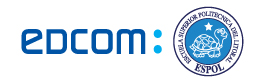 “Como estudiante de ESPOL me comprometo a combatir la mediocridad y a actuar con honestidad; por eso no copio ni dejo copiar.”………………………………………..Firma de compromiso del estudianteNombre y Apellido:……………………………………………………     Fecha:…….…/……/2014         Paralelo:………1. Massimo Vignelli, menciona que “El buen diseño es cuestión de disciplina. Se empieza examinando el problema y recopilando toda la información disponible del mismo. Si entiende el problema, tiene la solución. Es más, acerca de la lógica que de la imaginación”, en base a este criterio organice el proceso de diseño que seguimos en comunicación visual y la aplicación al texto y la tipografía 1. Creación de Conceptos2. Trabajo de Desarrollo3. Planificación de producción4. Bocetos5. Generación de ideas6. Evaluación2. La tipografía_______________, en _________ fue comprada por la fundición Stempel y ahí tomo el nombre de _______________ a. Neue Hass Grotesk, 1960, Helvéticab. Helvética, 1950, Neue Hass Groteskc. Hass, 1950, Palo seco.d. Palo seco, 1960, Hass3. Existen distintos recursos materiales y técnicas manuales que nos ayudan a experimentar con la tipografía, para generar un efecto tridimensional en ella, uno de estos  recursos es similar a la técnica utilizada por la escritura cuneiforme a. Filigranab. Repujadoc. Bajorrelieved. Alto relieve4. Seleccione correctamente la opción que corresponden a las partes de una tipo móvil 1. Cran2. Pie3. Altura x4. Panza	5. Hombro 6. Espesor7. Perfil8. Ojal inferior5. En comunicación visual cuando un texto se convierte en forma visual, decimos que es:a. Tipografía de Ediciónb. Tipografía Experimentalc. Tipografía Tridimensionald. Tipografía Creativa6. El Calligraffiti es una tipografía urbano-artística, que posee varios estilos en su grafismo, conociendo este antecedente:Resultado:	Características:1. Orgánico	a) prima la informalidad y las anomalías y  				deformidades en los trazos.2. Wild Style	b) es complejo, lleva elementos que no son parte de la letra y aporta dinamismo al trazo.3. Dirty	c) adopta formas de objetos y fusiona con el carácter de graffiti.7. __________________, es un estilo contestatario que busca generar empatía con su audiencia por el uso de trazos libres y la aleatoriedad en su construcción. a. El tipo creativob. El Street artc. El tipo experimentald. El calligraffiti8. La jerarquía es un principio de valor que presenta numerosas variables y se produce en todo tipo de circunstancias, si en esta lógica visual el valor de las cosas es proporcional a su tamaño físico, entonces decimos que la jerarquía es……… a. Arriba/Abajob. Grande/Pequeñoc. Centrado/Periféricod. Contrastada 9. ______________en la comunicación visual responde a la composición y desarrollo conceptual de campañas y piezas gráficas de un encargo, mientras que el componente visual asociado a la información y a los datos corresponde al área tipográfica_____________.a. la retórica, no retóricab. la persuasión, la retóricac. no retórica, la retóricad. la información, no retórica10. Identifique correctamente las equivalencias tipométricas y su sistema de medidas entregadas en la tabla (*Medida en mm)11. El Diseño Gráfico, Diseño Industrial, Diseño de Packaging, son disciplinas que hacen uso de la ________________ para construir físicamente la personalidad y funcionalidad de la marca: a. Tipografíab. Diagramación		c. Comunicación visuald. Composición	12. Complete e identifique la tipografía utilizada en los siguientes ejemplos: 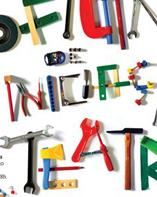 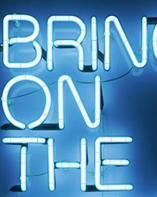 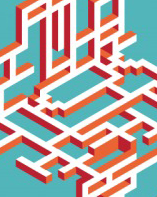 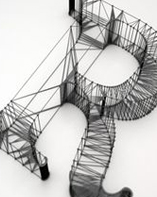 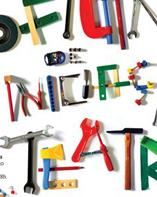 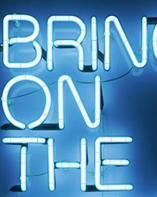 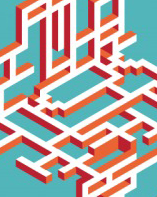 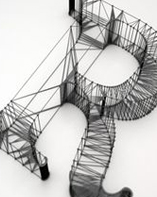 a.___________________     b.___________________    c.___________________ d._________________13. De las unidades fundamentales de la tipografía, determine lo siguiente: Resultado:	Características:1. Tipómetro	a) Se utiliza para medir tipos móviles2. Tipología	b) Se utiliza para medir caracteres3. Tipometría	c) Se utiliza para medir los tipos de imprenta14. Este tipo composición hace énfasis en el final de la línea de lectura. a. Alineación centradab. Alineación a la derechac. Alineación justificadad. Alineación a la izquierda15. Para la producción de un poster tipográfico, se ha solicitado al diseñador utilizar técnica de filigrana para construir las letras, siendo así, identifique que recurso debe utilizar para sugerir espacio armónico entre los caracteres. a. remateb. kerning c. leadingd. tracking16. _________________ son los espacios negativos entre el borde del formato y el contenido: a. Los medianilesb. Los módulosc. Los márgenesd. Las columnas17. En una diagramación (texto e imagen) aplicada a la web, se recomienda utilizar: a. letras serif y síntesis aditiva de color b. letras sans serif y síntesis aditiva de colorc. letras serif y síntesis sustractiva de colord. letras sans serif y síntesis sustractiva de color18. El color tipográfico, es una percepción visual creada por proporciones y formas de diseños tipográficos, las propiedades de color utilizadas para ello son:a. saturaciónb. trama, pureza  c. tono, valor, intensidadd. armonía, contraste19. En el video de Helvetica, reza la frase “…hay una necesidad de una tipografía racional, que puede ser aplicado a todo tipo de información contemporánea…” este comentario de la fuente fue mencionada por:a. Massimo Vignellib. Paula Scherc. Mike Parkerd. Rick Poynor20. El elemento que cumple como función remarcar la información y llamar la atención por el grosor y cuerpo de la letra, dándole viveza visual a un contenido en una diagramación, es: a. Subtítulob. Logotipoc. Títulod. TextoPuntoSistemaa. 0.3501. Americanob. 0.3622. Didotc. 0.3763. Fournierd. 0.3524. Postscript